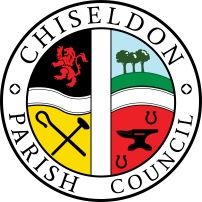 Contact details:Clerk – 01793 740744 clerk@chiseldon-pc.gov.ukYou are summoned to the extra Environment, General Purpose and Amenities Committee meeting.Remote login via MS Teams, Friday 19th March 2021 at 7.00pm. Meeting link at the bottom of the agenda.AGENDA     Next meeting: Monday 19th April 2021 at 7.30pm Remote MS Teams meeting Signed: C Wilkinson (Clerk).  Date:16.03.2021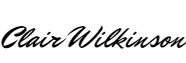 Legislation to allow the council to vote and/or act:Item 4 & 5. Chapel Path. LGA 1892 s.8 (1)(i) Item 6 Cemetery clearance. LGA 1892 s.8 (1)(i)Item 7. Tree removal LGA 1892 s.8 (1)(i)Residents requiring the additional information as listed in this agenda should contact the Clerk on the details above to ask for a copy.  The information will be displayed on our website where possible.Meeting link: https://teams.microsoft.com/l/meetup-join/19%3a9e01c850e5354f10b1fdba24c2c873fe%40thread.tacv2/1615886119047?context=%7b%22Tid%22%3a%22994eb4e1-2fcb-47f9-a34e-66c6767624a1%22%2c%22Oid%22%3a%22abfe080e-0d86-401d-95dd-e231c117cc34%22%7d                                1.Attendances and apologies for absence to be received and approval voted on.2.      Declarations of interest and vote on any dispensations submitted3.Public recess45.6.7.8.9.CEMETERIES – Review and approve a quote for the chapel path drain to be cleaned. Also review quotes for downpipe from roof clearance & mapping of drainage system. See additional documentationReview quotes for Chapel path being re-surfaced.  See additional documentationDiscuss & vote on requirement for dealing with rubbish and excess compost bin waste removal from Butts Road Cemetery. Allbuild can remove excess compost waste for £300 plus VAT. (Handyman does not have the facility to remove this waste)   See additional documentation for areas included in quote.Discuss & Vote on removal of damaged willow tree from Sir Henry Calley Memorial Garden. £320.00 See additional documentationCOMMUNITY PRIORITIESVULNERABLE PEOPLE AND BIOS – no items.  ITEMS FOR INCLUSION ON NEXT AGENDA(Cannot be discussed or voted on at this meeting)